Павлодар қаласының білім беру бөлімі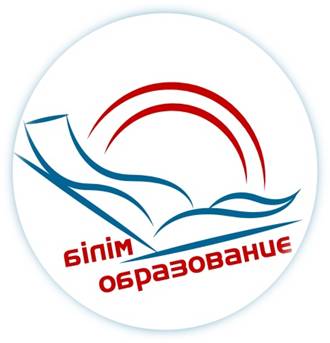                                                                       Бекітемін                                                                     Әдістемелік кабинетінің меңгерушісіА.Сипатова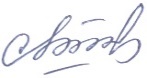 Жалпы орта білім беру мектептеріндегі мектепалды сынып мұғалімдеріне арналған«Мектепке дейінгі балалардың интелектуалдық қабілетін дамыту ТРИЗ технологиясы» тәжирибиеге бағытталған қалалық семинар БАҒДАРЛАМАСЫПРОГРАММА городского практико-ориентированного семинара для воспитателей предшкольных классов Тема:  «Развитие интеллектуальных способностей у дошкольников Технология ТРИЗ» Павлодар қ., 2023, қыркүйекӨткізу күні: 29.09.2023, 10.00Семинарды ұйымдастырушы: «Павлодар қ. № 33 ЖОББМ» КММТіркелу: 09.45-10.00Модератор: Нұрғалиева Н. К., Павлодар қ. білім беру бөлімінің әдіскері;Семинардың мақсаты: Оқу процессінде жаңа әдістер мен әдістерді қолдану, білім алушылардың қабілеттерін анықтау.Дата проведения: 29.09.2023, 10.00 Организатор семинара: «КГУ СОШ №33 г. Павлодара» Регистрация: 09.45-10.00Модератор:Нургалиева Н.К., методист отдела образования г.ПавлодараЦель семинара: Применение новых методик и приёмов в учебном процессе, выявлять способности обучающихся.10.00-10.05№33 мектеп басшысының сөзіЖексенов Азамат Арсыланович – мектеп басшысы10.05-10.10Семинар бағдарламасына кіріспеНургалиева Нургуль Кайроллаевна, Павлодар қаласы білім беру бөлімінің әдіскері10.10-10.20Қызықтыру: Бір-бірімізбен танысайықНуралиева Бахыт Жумагазиевна, «№ 33 ЖОББМ» КММ, мектепалды сынып тәрбиешісіОбмен опытомОбмен опытомОбмен опытом10.20-10.40“Мектеп жасына дейінгі балалардың зияткерлік дамуында ТРИЗ техналогиясын пайдалану”Безрукова Ульяна Викторовна, «№ 32 ЖОББМ» КММ, мектепалды сынып тәрбиешісі10.40-11.00«ТРИЗ технологиясы арқылы сөйлеуге дамыту»Бекет Гульнар Аманкуловна, «№ 33 ЖОББМ» КММ, мектепалды сынып тәрбиешісі11.00-11.20«Тілдік қарым-қатынас, танымдық әрекет ТРИЗ технологиясын қолдану»Нуралиева Бахыт Жумагазиевна, «№ 33 ЖОББМ» КММ, мектепалды сынып тәрбиешісіРефлексияРефлексияРефлексия11.20-11.30Қатысушылармен диалог.Семинарға ұсыныстар.Рефлексия.Нургалиева Нургуль Кайроллаевна, Павлодар қаласы білім беру бөлімінің әдіскері10.00-10.05Приветственное слово директора школы №33 Жексенов Азамат Арсыланович- директор школы10.05-10.10Знакомство с программой семинараНургалиева Нургуль Кайроллаевна, методист отдела образования г.Павлодара10.10-10.20Разминка: Давайте познакомимсяНуралиева Бахыт Жумагазиевна, воспитатель предшкольного класса КГУ«СОШ № 33»Обмен опытомОбмен опытомОбмен опытом10.20-10.40«Использование технологии ТРИЗ в интеллектуальном развитии детей дошкольного возраста»Безрукова Ульяна Викторовна, воспитатель предшкольного класса КГУ«СОШ №32»10.40-11.00«Развитие речи с помощью технологии ТРИЗ»Бекет Гульнар Аманкуловна, воспитатель предшкольного класса КГУ «СОШ № 33»11.00-11.20«Использование технологии ТРИЗ в коммуникативной, познавательной деятельности”Нуралиева Бахыт Жумагазиевна, воспитатель предшкольного класса КГУ«СОШ № 33»РефлексияРефлексияРефлексия11.20-11.30Диалог с участниками.Рекомендации  по итогам семинара.Рефлексия.Нургалиева Нургуль Кайроллаевна, методист отдела образования г.Павлодар